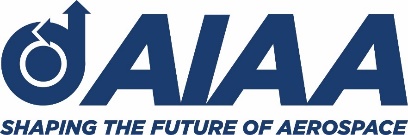 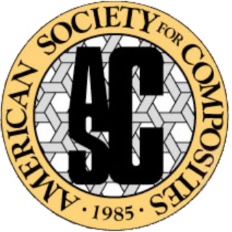  The American Institute of Aeronautics and Astronautics and the American Society for Composites announce a joint-society award in honor of the late Dr. James H. Starnes, Jr. of NASA Langley Research Center.  This award was established to foster and recognize the values that Jim Starnes treasured and inspired, and that his friends and colleagues admired, namely leadership and extraordinary participation in the profession consisting of continued significant contribution to, and demonstrated promotion of, the field of structural mechanics over an extended period of time emphasizing practical solutions high professionalism strong mentoring of and influence on colleagues, especially younger colleagues  contributions to high-level boards, committees, investigations, and other such activitiesA complete description of the award can be found at https://www.aiaa.org/get-involved/honors-awards/awards/award/award-aiaa-asc-james-h-starnes-jr-awardThe procedures followed for nomination differ from the usual format of both societies.  Following are the specific procedures for this award.  The award nomination package shall consist ofa signed AIAA-ASC Starnes Award Nomination form (see the next page) (note that the Nominee must be a member in good standing of AIAA and/or ASC)a signed nomination letter by the Nominator who must be a member in good standing of AIAA and/or ASCBasis for the award and the Nominee’s resumeat least three but no more than five supporting letters (any less than three or more than five letters disqualifies the nomination, i.e., no letter-writing campaigns are allowed).  All supporting letters must be sent as a pdf file to the Nominator because only the nominator is responsible for the completeness of the nomination package, and AIAA will not be involved in any creation of the nomination package. If a supporting letter writer wants to send his or her letter directly to AIAA bypassing the nominator, please find another supporting letter writer because that letter will not be put in the nomination package by AIAA.  You are encouraged to find the best known and most highly accomplished supporting letter writers. The Nominator is responsible for ensuring that the membership information of the Nominee and the Nominator is accurate.  Both must be members in good standing of AIAA and/or ASC.Membership and standing in AIAA can be determined by emailing awards@aiaa.org Membership and standing in ASC can be determined by contacting the Membership Secretary whose email address is located in www.asc-composites.org/exec-committee.htmAll nomination elements must be compiled by the Nominator in a single pdf file which is to be sent to the AIAA Awards Administrator at awards@aiaa.org by the deadline of 1 June.  Hard copies will not be accepted nor will piecemeal submission of nomination elements.  Additions to the nomination package are not permitted after submission, i.e., AIAA will not aid in compiling a nomination because that task is the total responsibility of the Nominator.  However, to allow for mistakes and omissions by the Nominator, a total replacement nomination package can be submitted by 15 June as long as the AIAA awards office is notified so the previous nomination package can be destroyed.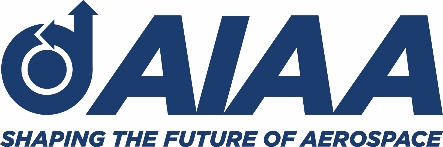 AIAA-ASC Nomination Form For The James H. Starnes, Jr. AwardThis nomination package must include this nomination form and all the required endorsement letters.This nomination package must be emailed from the Nominator to awards@aiaa.org by JUNE 1, 2020.Nominee’s InformationNominator InformationNominator must be a AIAA or ASC member in good standing. Self-Nominations are not permitted.* By signing and submitting this package, the Nominator has read the Award Guidelines and that all information is true and accurate.Reference InformationThree references must be AIAA or ASC Members in good standing. No more than 5 references allowed (2 can be non-AIAA or ASC members).Nominators are not eligible to be a reference.Self-Nominations are not permitted.On this page only, Please describe the accomplishments and/or contributions of the nominee which is the basis for this award nomination as specified by the guidelines, and which must distinguish them from accomplishments associated with other AIAA awards that may have been previously received by the nominee.On this page only, please provide a resume of the nominee’s professional record, including education, leadership and management positions, and technical honors and awards.Date of SubmissionCitation(25 words or less)Nominee NameJob TitleOrganizationCity/State/ZipCountryTelephoneEmailNominee must be a member in good standing of AIAA and/or ASCNominee must be a member in good standing of AIAA and/or ASCNominee must be a member in good standing of AIAA and/or ASCNominee must be a member in good standing of AIAA and/or ASCMEMBERSHIP INFORMATIONAIAA Member ID Number and membership expiration dateASC Member ID and membership expiration dateASC Member ID and membership expiration dateList all (current and past)AIAA and ASC Committee Memberships Include positions and term datesCommittee:Position:Term Dates:Committee:Position:Term Dates:Committee:Position:Term Dates:Committee:Position:Term Dates:Committee:Position:Term Dates:Committee:Position:Term Dates:Committee:Position:Term Dates:Committee:Position:Term Dates:Committee:Position:Term Dates:Committee:Position:Term Dates:Committee:Position:Term Dates:Committee:Position:Term Dates:List all AIAA and ASC Awards Received and/or AIAA Lecture Include date awarded and citations/lecture topicsAward: Date Awarded:Citation/Lecture Topic:Award:Date Awarded:Citation/Lecture Topic:Award:Date Awarded:Citation/Lecture Topic:Award:Date Awarded:Citation/Lecture Topic:Award:Date Awarded:Citation/Lecture Topic:Award: Date Awarded:Citation/Lecture Topic:Award:Date Awarded:Citation/Lecture Topic:Award:Date Awarded:Citation/Lecture Topic:Award:Date Awarded:Citation/Lecture Topic:Award:Date Awarded:Citation/Lecture Topic:Award: Date Awarded:Citation/Lecture Topic:Award:Date Awarded:Citation/Lecture Topic:Award:Date Awarded:Citation/Lecture Topic:Award:Date Awarded:Citation/Lecture Topic:Award:Date Awarded:Citation/Lecture Topic:Name  Phone NumberEmail AddressAIAA or ASC Member Signature *Reference #1: Name  OrganizationEmail AddressAIAA OR ASC MemberReference #2: Name  OrganizationEmail AddressAIAA OR ASC MemberReference #3: Name  OrganizationEmail AddressAIAA OR ASC MemberReference #4: Name  (optional)OrganizationEmail AddressAIAA OR ASC MemberReference #5: Name  (optional)OrganizationEmail AddressAIAA OR ASC MemberBASIS FOR AWARDRESUME